Yr Eglwys yng Nghymru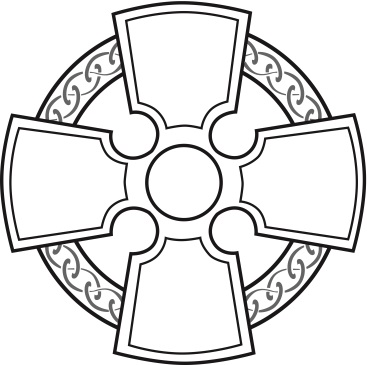 GWEDDÏAU DROS BLENTYN~ LLYFR DAU ~Gweddïau adegMabwysiadu PlentynCYNNWYSRhagair	tud 2Gweddïau adegMabwysiadu Plentyn 	tud 3Cydnabyddiaeth	tud 10Hawlfraint, cydnabyddiaeth ac atgynhyrchu’r
testun a’r llyfr gyda chaniatâd.RHAGAIRCymeradwywyd y litwrgi a gynhwyswyd yn y
llyfryn hwn gan Fainc yr Esgobion (Mehefin 2015)
ac fe’i cynhyrchwyd gan y Comisiwn Sefydlog Ymgynghorol ar Litwrgi i’w ddefnyddio yng ngwasanaethau’r Eglwys yng Nghymru.Gweddïau adegMabwysiadu PlentynYmgynnullYn enw’r Tada’r Maba’r Ysbryd Glân.  Amen.CyfarchiadGras a thangnefedd ein Tad a’r Arglwydd Iesu Grist a fo gyda chwi.A hefyd gyda thi.RhagarweiniadAnnwyl Gyfeillion, croesawai Iesu blant a’u bendithio, gan ein dysgu y dylem dderbyn teyrnas Dduw fel plentyn bychan. Heddiw, deuwn ynghyd mewn llawenydd wrth i E ac E groesawu’r plentyn hwn i mewn i’w teulu. Gweddïwn y cânt eu bendithio â’r rhodd o amynedd a chariad ac y bydd i’r plentyn hwn gael ei feithrin mewn cariad, fel y bo i ffrwythau teyrnas Dduw ffynnu a thyfu yn eu bywyd gyda’i gilydd.DarlleniadMarc 10. 13-16	Bendithiodd Iesu blant bychainMatthew 18. 1-4	Pwy bynnag sy’n derbyn un plentyn
	fel hwn yn fy enw i, y mae’n fy nerbyn i.Marc 10. 13-16Yr oeddent yn dod â phlant ato, iddo gyffwrdd â hwy. Ceryddodd y disgyblion hwy, ond pan welodd Iesu hyn aeth yn ddig, a dywedodd wrthynt, “Gadewch i’r plant ddod ataf i; peidiwch â’u rhwystro, oherwydd i rai fel hwy y mae teyrnas Dduw yn perthyn. Yn wir, rwy’n dweud wrthych, pwy bynnag nad yw’n derbyn teyrnas Dduw yn null plentyn, nid â byth i mewn iddi.” A chymerodd hwy yn ei freichiau a’u bendithio, gan roi ei ddwylo arnynt.Mathew 18. 1-4Yr amser hwnnw daeth y disgyblion at Iesu a gofyn, “Pwy sydd fwyaf yn nheyrnas nefoedd?” Galwodd Iesu blentyn ato, a’i osod yn eu canol hwy, a dywedodd, “Yn wir, rwy’n dweud wrthych, heb gymryd eich troi a dod fel plant, nid ewch fyth i mewn i deyrnas nefoedd. Pwy bynnag, felly, fydd yn ei ddarostwng ei hun i fod fel y plentyn hwn, dyma’r un sydd fwyaf yn nheyrnas nefoedd.Ymateb gan y Plentyn a’r RhieniDerbyniasoch E. i’ch teulu;a wnewch chiwi ei garu/charu (barhau i’w g/charu) a gofalu amdano/i?Gwnawn.[Os yw’r plentyn o oed priodol:Derbyniaist E ac E yn rhieni i ti;a wnei di eu caru a’u parchu?Gwnaf.]Ffrindiau ac aelodau eraill y teulu:Heddiw yr ydych yn cydlawenhau â’r plentyn hwn a’i rieni newydd.A wnewch chwi bopeth o fewn eich gallu i’w cefnogi?Gwnawn.Aelodau o gymuned yr eglwys:Yr ydym ni’n frodyr a chwiorydd yng Nghrist, ac yn blant i’r un Tad nefol. A wnewch chwi gofleidio’r teulu hwn yng nghariad Crist?Gwnawn.Cyflwyno’r BeiblMae’r gweinidog yn cyflwyno copi o’r Beibl, y Testament Newydd neu efengyl i’r teulu, gan ddweud:Rhannodd ein Harglwydd Iesu Grist gariad Mair a Joseff yn ei gartref daearol yn Nasareth.Derbyniwch y Beibl hwn/Testament Newydd hwn/ yr Efengyl hon.Bydded i Air Duw breswylio yn eich calonnau a’ch bywydau, gan ffynnu a thyfu, a’ch galluogi i gyd-fyw mewn sancteiddrwydd a thangnefedd.Trwy’r un Iesu Grist ein Harglwydd.  Amen.Ymbiliau Gweddïwn dros yr Eglwys:y bydd i bob Cristion, fel un teulu Duw, aros mewn cariad.Gweddïwn dros E ac E a’u mab/merch newydd E.Bydded iddynt fod yn un teulu yng Nghrist.Gweddïwn dros frawd/chwaer E.Bydded iddynt dyfu mewn cyfeillgarwch a chariad.Gweddïwn dros bob pâr priod sy’n dyheu am y rodd o blentyn. Bydded i gariad Duw gael ei eni o’r newydd yn eu bywydau.Gweddïwn dros bob teulu Cristnogol.Bydded i gariad Duw breswylio yn eu cartrefi.Cawsom bawb ohonom ein mabwysiadu trwy ras yn feibion a merched i Dduw ein Tad, ac felly dywedwn:Naill aiEin Tad, yr hwn wyt yn y nefoedd,sancteiddier dy enw,deled dy deyrnas,gwneler dy ewyllys,megis yn y nef felly ar y ddaear hefyd.Dyro i ni heddiw ein bara beunyddiola maddau i ni ein dyledionfel y maddeuwn ninnaui’n dyledwyr.Ac nac arwain ni i brofedigaetheithr gwared ni rhag drwg.Canys eiddot ti yw’r deyrnas,y gallu a’r gogoniant  yn awr a hyd byth.  AmenneuEin Tad yn y nefoedd, sancteiddier dy enw,deled dy deyrnas,gwneler dy ewyllys,ar y ddaear fel yn y nef.Dyro inni heddiw ein bara beunyddiol;a maddau inni ein troseddau,fel yr ŷm ni wedi maddau i’r rhai adroseddodd yn ein herbyn;a phaid â’n dwyn i brawf,ond gwared ni rhag yr Un drwg.Canys eiddot ti yw’r deyrnas, a’r gallua’r gogoniant,am byth.  Amen.Gweddïau o FendithDysgodd dy fab i ni fod pwy bynnag sy’n derbyn plentyn bychan yn ei groesawu ef.Diolchwn i ti am Ey mae E ac E wedi ei g/chroesawu i mewn i’w teulu. Bendithia’r teulu hwn sy’n sefyll yn dy bresenoldeb.Dyro i’r rhieni hyn amynedd a doethinebfel y gallont rannu cariad Crist,ac adnabod dy bresenoldeb cyson yn eu bywydau,trwy Iesu Grist ein Harglwydd.  Amen.Bydded i’r Arglwydd eich bendithio a’ch cadw; bydded i’r Arglwydd lewyrchu ei wyneb arnoch a bod yn drugarog wrthych; bydded i’r Arglwydd edrych arnoch yn gariadus a rhoi i chwi dangnefedda bendith Duw hollalluog, y Tad, a’r Mab, a’r Ysbryd Glân, a fo yn eich plith ac a drigo gyda chwi yn wastad. Amen.CydnabyddiaethHawlfraint© Hawlfraint Corff Cynrychiolwyr yr Eglwys yng Nghymru 2015.Mae rhannau sylweddol o’r deunydd hawlfraint yn eiddo i Gorff Cynrychiolwyr yr Eglwys yng Nghymru ac ni ellir ei atgynhyrchu o dan delerau unrhyw drwydded a ganiateir gan yr Asiantaeth Trwyddedu Hawlfraint Cyf na’r Gymdeithas Trwyddedu Cyhoeddwyr Cyf.Cedwir pob hawl. Ni ellir atgynhyrchu unrhyw ran o’r llyfryn hwn, na’i storio ar system adalw, na’i drosglwyddo ar unrhyw ffurf na thrwy unrhyw gyfrwng electronig, mecanyddol, llungopïo, recordio nac fel arall, heb ganiatâd ymlaen llaw oddi wrth yr Eglwys yng Nghymru, ac eithrio trwy ganiatâd penodol.CydnabyddiaethTestun o Y Beibl Cymraeg Newydd, © BFBS 1988, a ddefnyddiwyd trwy ganiatâd. Cedwir pob hawl.Pob testun arall © hawlfraint Corff Cynrychiolwyr yr Eglwys yng Nghymru 2015Caniatáu atgynhyrchu o’r testun a’r llyfrGellir atgynhyrchu’r llyfr hwn, sef Gweddïau dros Blentyn, neu unrhyw ran ohono i’w ddefnyddio heb dalu dim ar yr amod na werthir y copïau, nac y cynhyrchir mwy na 250 copi ac y dangosir ar y dudalen flaen enw’r plwyf, y gadeirlan neu’r sefydliad, ynghyd â disgrifiad o’r gwasanaeth ac y cynhwysir y gydnabyddiaeth a ganlyn:Gweddïau dros Blentyn © Hawlfraint Corff Cynrychiolwyr yr Eglwys yng Nghymru 2015.Dylai plwyfi, cadeirlannau neu sefydliadau sy’n dymuno atgynhyrchu’r llyfr hwn y tu allan i’r telerau uchod wneud cais ysgrifenedig a’i anfon at y Rheolwr Cyhoeddiadau i’r cyfeiriad isod.Ym mhob achos, dylid anfon copi i’w gadw fel cofnod o bob un o’r argraffiadau at y Rheolwr Cyhoeddiadau i’r cyfeiriad isod:Cyhoeddiadau yr Eglwys yng Nghymru,39 Heol y Gadeirlan, Caerdydd CF11 9XF.